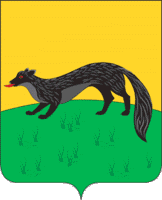 П О С Т А Н О В Л Е Н И Е администрации городского поселения -город  Богучар«02» июня 2014 года №113						    г. БогучарО порядке утверждения краткосрочных муниципальных планов реализации региональной программы капитального ремонта общего имущества в многоквартирных домах в Воронежской области на территории городского поселения – город Богучар и утверждении муниципального краткосрочного плана реализации региональной программы капитального ремонта общего имущества в многоквартирных домах на 2014-2015 гг.В соответствии  с частью 7 статьи 168 Жилищного кодекса Российской Федерации, Законом Воронежской области от 08.07.2013 N 106-ОЗ "Об установлении порядка подготовки и утверждения региональной программы капитального ремонта общего имущества в многоквартирных домах, требований к ней, а также критериев очередности проведения капитального ремонта общего имущества в многоквартирных домах на территории Воронежской области",  в целях реализации региональной программы капитального ремонта общего имущества в многоквартирных домах в Воронежской области на 2014-2044 годы, утвержденной постановлением правительства Воронежской области  от 06.03.2014г. № 183  и планирования организации капитального ремонта многоквартирных домов на территории городского поселения – город Богучар с учетом мер государственной и муниципальной поддержки администрация городского поселения – город Богучар п о с т а н о в л я е т:Утвердить Порядок утверждения краткосрочных муниципальных планов реализации региональной программы капитального ремонта общего имущества в многоквартирных домах в Воронежской области на территории городского поселения – город Богучар согласно приложению №1.Руководствуясь Порядком, указанным в пункте 1 настоящего постановления, утвердить муниципальный краткосрочный план реализации региональной программы капитального ремонта общего имущества в многоквартирных домах на 2014-2015 годы на территории городского поселения – город Богучар согласно приложению №2.Обнародовать настоящее постановление на территории городского поселения – город Богучар и разместить на официальном сайте администрации городского поселения – город Богучар в сети «Интернет»: gorod-boguchar.ru.Контроль за исполнением настоящего постановления возложить заместителя главы администрации городского поселения – город Богучар С. А. Аксёнова.Глава городского поселения – город  Богучар                                       	                          И. М. Нежельский